Publicado en Madrid el 18/11/2014 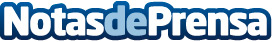 Felicitaciones navideñas anticrisis para impulsar las relaciones positivas en las empresasLas felicitaciones electrónicas son la alternativa perfecta a la tradicional invitación navideña. Mychristmas.com surge en un momento de crisis en el que las empresas ya no pueden afrontar los gastos derivados de un envío masivo pero sienten la necesidad de fortalecer sus relaciones interprofesionales con empleados, proveedores, clientes y empleados.Datos de contacto:Felipe Calvente Mieres(+34) 91. 636. 39. 8Nota de prensa publicada en: https://www.notasdeprensa.es/felicitaciones-navidenas-anticrisis-para_1 Categorias: Telecomunicaciones Marketing Emprendedores http://www.notasdeprensa.es